Конспект по аппликации на тему: «Мать-и-мачеха».Цель: продолжать учить составлять композицию из деталей аппликации, продолжать учить пользоваться кисточкой и клеем.Задачи: Учить составлять композицию из деталей.Учить приклеивать детали на основу.  Закреплять знания о весне.Материал: клей, кисточка, лист картона, цветная бумага (зеленого и желтого цвета).Задание для родителей: Вырежьте для детей из зеленой бумаги треугольники – это будут составные стебля цветка. Из желтой вырежьте круги, эти круги складываем в четверо и делаем длинные надрезы. Ход занятия: Спросите у ребенка какое сейчас время года?Сейчас я тебе расскажу весеннюю сказку. Наступила весна. Выглянуло солнышко. Снег под его лучами стал таять, и появилась проталинка. С каждым днем солнышко светило все ярче. И проталинок появлялось все больше и больше. Потом появились первые росточки. (выкладываем стебелек из треугольников снизу-вверх на картоне) И тогда, чтоб росточки не замерзли солнышко, подарило им по своему лучику. (к стебелькам прикладываем цветочки) Так появились первые цветы. Скажи, как называется этот цветок? (Мать-и-мачеха)Рекомендации: Предложите ребенку самостоятельно выложить на картоне цветы, проговаривая части растения (стебель, цветок).Как ты думаешь сможем ли мы с тобой повесить твою работу на холодильник? (Нет). Что надо для этого сделать? (Приклеить) Напомни мне, пожалуйста, какую сторону детали нужно намазать клеем? Самостоятельная работа ребенка: Спросить, чем мы сегодня с тобой занимались? Не забудьте похвалить ребенка. 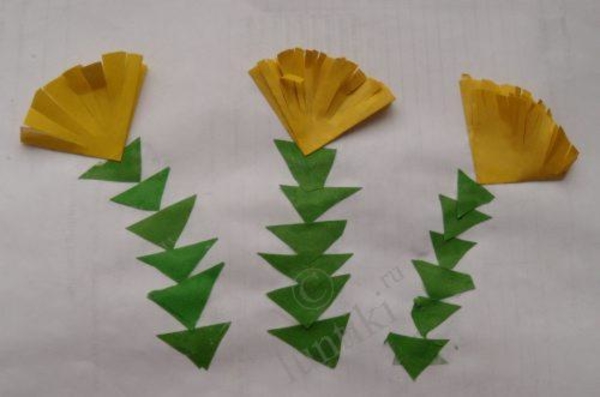 Составила: воспитатель Симонова Л. В.